La possibilité d’aménagement porte uniquement sur les heures de classe de l’après-midi. Les modalités proposées prennent en compte le fonctionnement général de l’école, les horaires d’entrée et de sortie des classes et son règlement intérieur.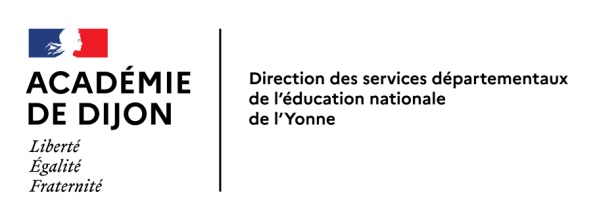 Aménagement du temps de présence à l’école maternelle pour un enfant soumis à l’obligationd’instruction et scolarisé en petite sectionFICHE DE LIAISON FAMILLE-ÉCOLE-DSDEN(données confidentielles)FICHE DE LIAISON FAMILLE-ÉCOLE-DSDEN(données confidentielles)Nom de l’école : ………………………………………………………………………………………………………………………………………………………..………………………………………………………………………………………………………………………………………………………………………………………………………………………………………………………………………………………………………………………………………………………………………………………………………………………………………………………………………………………………………………………Directrice / directeur de l’école :NOM : ………………………………………………….……                Prénom : ……………….………………………………………Enfant concerné :NOM : ………………………………………………….……                Prénom : ………………………………………………………Date de naissance : ……………………………….….Responsable(s) légaux de l’enfant1 :NOM Prénom : ……………………………………………………………………………………………….……………………………………………………………………………………………………………………………………………….……………………..NOM Prénom : ……………………………………………………………………………………………….……………………………………………………………………………………………………………………………………………………………….……..Aménagement demandé par les responsables légaux de l’enfant :Je soussigné(e) …………………………………………………… demande que l’enfant ………………………………………………….……….. soit autorisé(e) à être absent de l’école :L’après-midi complet les jours de classe cochés ci-dessous :                           Lundi      Mardi      Jeudi      VendrediEn début d’après-midi, sur le créneau horaire proposé par l’école, les jours de classe cochés ci-dessous :                           Lundi      Mardi      Jeudi      VendrediMotif : Date et signature(s) :Avis de la directrice ou du directeur de l’école sur la demande :(émis après consultation des membres de l’équipe éducative)Date de réception de la demande : …………………………………………..  Avis favorableDate prévue pour la réunion de bilan avec les parents 2 : …………………………………………………….Cette date peut être modifiée selon les disponibilités des participants ; à confirmer ultérieurement dans les délais habituels par la directrice ou le directeur de l’école.  Avis défavorable pour le motif suivant :Date, signature et cachet de la directrice ou du directeur de l’école :Décision de l’inspectrice ou de l’inspecteur de l’éducation nationale :Date de réception de la demande : …………………………………………..  Avis favorable  Avis défavorable pour le motif suivant :Date, signature et cachet de l’inspectrice ou de l’inspecteur de l’éducation nationale :